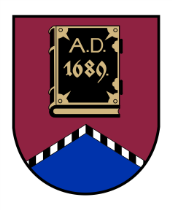 ALŪKSNES NOVADA PAŠVALDĪBAS DOMEATTĪSTĪBAS KOMITEJADĀRZA IELĀ 11, ALŪKSNĒ, ALŪKSNES NOVADĀ, LV – 4301, TĀLRUNIS 64381496, E-PASTS: dome@aluksne.lvSĒDES PROTOKOLSAlūksnē2023. gada 19. jūnijā						        Nr. 6Atklāta sēde sākta plkst. 10.00,  Dārza ielā 11, Alūksnē, Alūksnes novadā, zālē 1. stāvā, sēde slēgta plkst. 12.45Sēdi vada Attīstības komitejas priekšsēdētājs Druvis TOMSONSSēdi protokolē Alūksnes novada pašvaldības Centrālās administrācijas domes sekretāre Everita BALANDESēdei tiek veikts audioierakstsSēdē piedalās komitejas locekļi:Modris LAZDEKALNS		- līdz plkst. 12.30Ilze LĪVIŅA				- līdz plkst. 10.55Druvis MUCENIEKS			Modris RAČIKS		Verners KALĒJS			-līdz plkst. 12.20Laimonis SĪPOLS		Jānis SKULTE		Druvis TOMSONSSēdē piedalās uzaicinātie un interesenti:Evita APLOKA, Ingus BERKULIS, Sanita BĒRZIŅA, Raivis BISENIEKS, Sanita BUKANE, Arturs DUKULIS, Aiva EGLE, Aivars FOMINS, Agnese FORSTERE, Māra KOVAĻENKO, Alise KRUKOVSKA, Līga LANGRATE, Māris LIETUVIETIS, Monta MELZOBA, Matīss PŪPOLS, Inese RANDA, Ingrīda SNIEDZE, Reinis VĀRTUKAPTEINIS, Inese ZĪMELE-JAUNIŅASēdē zoom video tiešsaistē piedalās:Edgars LEITISD.TOMSONS	atklāj komitejas sēdi (pielikumā izsludinātā darba kārtība uz 1 lapas). Darba kārtība:Par izmaiņām pašvaldības iznomājamo un atsavināmo nekustamo īpašumu sarakstā. Par lokālplānojuma, kas groza Alūksnes novada teritorijas plānojumu 2015.-2027. gadam nekustamajā īpašumā “Silakalns”, Ziemera pagastā, Alūksnes novadā, apstiprināšanu un saistošo noteikumu izdošanu. Par lokālplānojuma, kas groza Alūksnes novada teritorijas plānojumu 2015.-2027. gadam, izstrādes uzsākšanu nekustamajam īpašumam Jaundārzu ielā 6A, Alūksnē, Alūksnes novadā. Par pašvaldības uzdevuma deleģēšanu SIA “MĒRNIECĪBAS DATU CENTRS”. Par Licencēšanas komisijas nolikuma izdošanu. Par Alūksnes novada pašvaldības aģentūras “ALJA” 2022. gada publiskā pārskata apstiprināšanu. Par Alūksnes novada pašvaldības aģentūras “SPODRA” 2022. gada publiskā pārskata apstiprināšanu. Par Alūksnes novada pašvaldības 2022. gada publiskā pārskata apstiprināšanu. Par saistošo noteikumu Nr. _/2023 “Par vietām un teritorijām Alūksnes novadā, kurās nav atļauts organizēt azartspēles” izdošanu. Par izmaiņām Apstādījumu aizsardzības komisijas personālsastāvā. Par atļauju M. Sildegai-Mieriņai savienot amatus. Par izstāšanos no biedrības “Latvijas Makšķerēšanas sporta federācija”. Informācija par Alsviķu ielas 2, Alūksnē, teritorijas attīstības plāniem. Informācija par būvprojekta “PILS IELAS (ZEMES VIENĪBAS KADASTRA APZĪMĒJUMS 3601 038 1506) PĀRBŪVE” risinājumiem. Informācija par Alūksnes novada pašvaldības ēku uzturēšanu pagastu teritorijās. Par izmaiņām pašvaldības iznomājamo un atsavināmo nekustamo īpašumu sarakstāZiņo: D.TOMSONS (pielikumā lēmuma projekts uz 2 lapām, Alūksnes novada pagastu apvienības pārvaldes 01.06.2023. iesniegums uz 1 lapas, 09.06.2023. iesniegums ar pielikumu uz 2 lapām, 14.06.2023. iesniegumi uz 4 lapām).V.KALĒJS	jautā, vai ir zināms, kas šos īpašumus vērtēs.D.TOMSONS	atbild, ka sākotnēji ir jāpieņem lēmums komitejā un domes sēdē.V.KALĒJS	norāda, ka nevēlētos, lai tas notiek tā, kā notika ar  Veclaicenes skolas ēku. D.TOMSONS	atbild, ka pašvaldībai ir noslēgts līgums ar vērtēšanas firmu, kas arī vērtēs īpašumus. M.LAZDEKALNS jautā, kāpēc ir tāda steiga četru skolu ēku iekļaušanai atsavināšanas sarakstā. Jautā, vai ir izvērtējums ēku uzturēšanai. Interesējas, kas pieskatīs ēkas.I.BERKULIS	atbild, ka īpašumu uzturēšana un pārraudzība piekrīt pagastu apvienības pārvaldei. M.LAZDEKALNS jautā, vai apvienībai ir tādi resursi. I.BERKULIS	piekrīt, ka, ja nemainīsies ēku īpašumu tiesības, būs jāpārskata pagastu apvienības pārvaldes budžets.   M.LAZDEKALNS jautā, vai Bejas pamatskolas vecā ēka nebūtu pašvaldībai tuvāka, ņemot vērā, ka tā ir vecākā skolas ēka. D.TOMSONS	norāda, ka tuvosies apkures sezona, tāpēc par šo jautājumu ir jādomā laikus. Pieļauj, ka kāds vēlēsies šīs ēkas iznomāt. Uzskata, ka steigas nav, bet ir svarīgi, lai ēkas neaizietu bojā.A.DUKULIS	uzskata, ka skolu budžetos paredzētais finansējums ēku apsaimniekošanai ir jāpārdala pagastu apvienības pārvaldei. Norāda, ka Finanšu komitejā ir jāapstiprina iepriekš minētais finansējums. D.TOMSONS	informē, ka par tiek domāts.M.LAZDEKALNS informē, ka kopumā balsojumā par lēmuma projektu atturēsies, bet tas attiecas uz skolu ēkām. Informē, ka par pirmās tabulas 1.punktu un otrās tabulas 1.punktu nav iebildumu. Paskaidro, ka atturēšanās iemesls ir neskaidrība par uzturēšanas finansējumu un Bejas skolas vecās ēkas iekļaušana sarakstā. L.LANGRATE jautā, kā notika ēku izvērtēšana. Aizrāda par atsauci uz likumu “Par pašvaldībām”. Jautā, vai notika konsultācijas ar iedzīvotājiem.I.SNIEDZE	atbild, ka ir veikti aprēķini par katras skolas uzturēšanas izdevumiem. Informē, ka ir uzklausīts atsevišķu iedzīvotāju viedoklis, kā arī uzņēmēji ir informēti par šo jautājumu. Attīstības komitejas locekļi, atklāti balsojot, “par” – 5 (I.LĪVIŅA, M.RAČIKS, L.SĪPOLS, J.SKULTE, D.TOMSONS), “pret” – 1 (V.KALĒJS),  “atturas” – 2 (D.MUCENIEKS, M.LAZDEKALNS),  nolemj:Apstiprināt sagatavoto lēmuma projektu.Par lokālplānojuma, kas groza Alūksnes novada teritorijas plānojumu 2015.-2027. gadam nekustamajā īpašumā “Silakalns”, Ziemera pagastā, Alūksnes novadā, apstiprināšanu un saistošo noteikumu izdošanuZiņo: D.TOMSONS (pielikumā lēmuma projekts ar pielikumiem un saistošie noteikumi ar pielikumiem uz 138 lapām un IK “Plānošanas eksperti” iesniegums uz 1 lapas).Attīstības komitejas locekļi, atklāti balsojot, “par” – 8 (M.LAZDEKALNS, I.LĪVIŅA, D.MUCENIEKS, M.RAČIKS, V.KALĒJS, L.SĪPOLS, J.SKULTE, D.TOMSONS), “pret” – nav, “atturas” – nav, nolemj:Atbalstīt un virzīt lēmuma projektu izskatīšanai domes sēdē.Par lokālplānojuma, kas groza Alūksnes novada teritorijas plānojumu 2015.-2027. gadam, izstrādes uzsākšanu nekustamajam īpašumam Jaundārzu ielā 6A, Alūksnē, Alūksnes novadāZiņo: D.TOMSONS (pielikumā lēmuma projekts ar pielikumiem uz 11 lapām un fiziskas personas  iesniegums  ar pielikumu uz 2 lapām).Uzdod jautājumu A.DUKULIS, atbild I.RANDA.Attīstības komitejas locekļi, atklāti balsojot, “par” – 8 (M.LAZDEKALNS, I.LĪVIŅA, D.MUCENIEKS, M.RAČIKS, V.KALĒJS, L.SĪPOLS, J.SKULTE, D.TOMSONS), “pret” – nav, “atturas” – nav, nolemj:Atbalstīt un virzīt lēmuma projektu izskatīšanai domes sēdē.Par pašvaldības uzdevuma deleģēšanu SIA “MĒRNIECĪBAS DATU CENTRS”Ziņo: D.TOMSONS (pielikumā lēmuma projekts ar pielikumiem uz 7 lapām un SIA “MĒRNIECĪBAS DATU CENTRS”  iesniegums  uz 4 lapām).Attīstības komitejas locekļi, atklāti balsojot, “par” – 8 (M.LAZDEKALNS, I.LĪVIŅA, D.MUCENIEKS, M.RAČIKS, V.KALĒJS, L.SĪPOLS, J.SKULTE, D.TOMSONS), “pret” – nav, “atturas” – nav, nolemj:Atbalstīt un virzīt lēmuma projektu izskatīšanai domes sēdē.Par Licencēšanas komisijas nolikuma izdošanuZiņo: D.TOMSONS (pielikumā lēmuma projekts un nolikums uz 4 lapām).Uzdod jautājumu M.LAZDEKALNS, atbild S.BUKANE.Attīstības komitejas locekļi, atklāti balsojot, “par” – 8 (M.LAZDEKALNS, I.LĪVIŅA, D.MUCENIEKS, M.RAČIKS, V.KALĒJS, L.SĪPOLS, J.SKULTE, D.TOMSONS), “pret” – nav, “atturas” – nav, nolemj:Atbalstīt un virzīt lēmuma projektu izskatīšanai domes sēdē.Par Alūksnes novada pašvaldības aģentūras “ALJA” 2022. gada publiskā pārskata apstiprināšanuZiņo: D.TOMSONS (pielikumā lēmuma projekts un  Alūksnes novada pašvaldības aģentūras “ALJA” 2022. gada publiskais pārskats uz 10 lapām).V.KALĒJS	interesējas, kurš atbild par Indzera ezera  un Sisenīša ezera laipām.D.TOMSONS	atbild, ka laipas un atpūtas vietu Indzera ezerā iekārtoja biedrība “C.Albula”, bet sabiedrība to ir izpostījusi. Norāda, ka pussala ir privātīpašums, par ko atbild īpašnieks. Informē, ka Sisenīša ezera laipai ir nepieciešams remonts, tāpēc tā šobrīd atrodas ezera krastā. Attīstības komitejas locekļi, atklāti balsojot, “par” – 8 (M.LAZDEKALNS, I.LĪVIŅA, D.MUCENIEKS, M.RAČIKS, V.KALĒJS, L.SĪPOLS, J.SKULTE, D.TOMSONS), “pret” – nav, “atturas” – nav, nolemj:Atbalstīt un virzīt lēmuma projektu izskatīšanai domes sēdē.Par Alūksnes novada pašvaldības aģentūras “SPODRA” 2022. gada publiskā pārskata apstiprināšanuZiņo: D.TOMSONS (pielikumā lēmuma projekts un Alūksnes novada pašvaldības aģentūras “SPODRA” 2022. gada publiskais pārskats uz 23 lapām).M.LAZDEKALNS	jautā, cik cilvēku ir iesaistīti sporta būvju apsaimniekošanā.I.RIBOZOLA		atbild, ka teritorijas pārzinis un uzkopšanas meistars.M.LAZDEKALNS	norāda, ka atlīdzība kopš 2021. gada ir palielinājusies vairāk nekā divas reizes.I.RIBOZOLA	atbild, ka ir paredzēts vēl viens traktora vadītājs sporta būvēm, bet šī amata vieta šobrīd ir vakance.V.KALĒJS		norāda uz pansionāta kapiem, kuri nav sakopti.I.RIBOZOLA		informē, ka tur strādā palīgstrādnieks un līdz Jāņiem tiks nopļauti.  M.LAZDEKALNS	interesējas par sadaļas “Īpašumā esošo mežu administrēšana un apsaimniekošana” pozīciju “Remonta darbi un iestāžu uzturēšanas pakalpojumi”. Norāda, ka iepriekšējos gados finansējums ir bijis 4000 EUR un 3000 EUR, bet šogad tas sastāda 12 000 EUR. I.RIBOZOLA	paskaidro, ka ir plānots iegādāties jaunu automašīnu.  M.LAZDEKALNS	aicina līdz domes sēdei precizēt šo sadaļu. L.LANGRATE	interesējas par tiltiem.I.RIBOZOLA		sniedz atbildi par tiltu atjaunošanas darbiem.Attīstības komitejas locekļi, atklāti balsojot, “par” – 8 (M.LAZDEKALNS, I.LĪVIŅA, D.MUCENIEKS, M.RAČIKS, V.KALĒJS, L.SĪPOLS, J.SKULTE, D.TOMSONS), “pret” – nav, “atturas” – nav, nolemj:Atbalstīt un virzīt lēmuma projektu izskatīšanai domes sēdē.Par Alūksnes novada pašvaldības 2022. gada publiskā pārskata apstiprināšanuZiņo: D.TOMSONS (pielikumā lēmuma projekts un Alūksnes novada pašvaldības 2022. gada publiskais pārskats  uz 140 lapām).E.APLOKA	iepazīstina ar prezentāciju par Alūksnes novada pašvaldības 2022. gada publisko pārskatu (pielikumā prezentācija uz 49 lapām).I.LĪVIŅA	pārtrauc darbu komitejas sēdē plkst.10.55.A.DUKULIS	norāda uz reģistrēto jaundzimušo skaitu, jo parādās informācija gan 96, gan 90. Aicina precizēt līdz domes sēdei.Uzdod jautājumu L.LANGRATE par Tūrisma informācija centra apmeklētājiem, atbild E.APLOKA.Izsakās M.LAZDEKALNS, A.DUKULIS, D.TOMSONS, M.RAČIKS.Attīstības komitejas locekļi, atklāti balsojot, “par” – 7 (M.LAZDEKALNS, D.MUCENIEKS, M.RAČIKS, V.KALĒJS, L.SĪPOLS, J.SKULTE, D.TOMSONS), “pret” – nav, “atturas” – nav, nolemj:Atbalstīt un virzīt lēmuma projektu izskatīšanai domes sēdē.Par saistošo noteikumu Nr. _/2023 “Par vietām un teritorijām Alūksnes novadā, kurās nav atļauts organizēt azartspēles” izdošanuZiņo: D.TOMSONS (pielikumā lēmuma projekts un saistošie noteikumi ar paskaidrojuma rakstu uz 5 lapām).A.DUKULIS	jautā, vai labāk neskanētu nosaukums “Par vietām un teritorijām Alūksnes novadā, kurās atļauts organizēt azartspēles”. S.BUKANE	atbild, ka Azartspēļu un izložu likums nosaka, ka pašvaldībai ir tiesības izdot saistošos noteikumus, ar kuriem tiek noteiktas vietas un teritorijas, kurās azartspēles nav atļauts organizēt.L.LANGRATE norāda, ka noteikumos ir noteikts attālums 250 m no daudzdzīvokļu dzīvojamām mājām, kur nav atļauts organizēt azartspēles. Interesējas, kāpēc tieši 250 m nevis vairāk.S.BUKANE	atbild, ka šo attālumu lika, pamatojoties uz pamatnostādnēm, kur Latvijas Pašvaldību savienība bija apkopojusi pašvaldību viedokļus, un šāds bija viņu ierosinājums. Paskaidro, ka, ja deputāti lemj par savādākiem metriem, tad tos var precizēt. L.SĪPOLS	norāda, ka šie noteikumi ir par pilsētu, bet nav izskatīti pagastu centri. Aicina padomāt arī par tiem.S.BUKANE	paskaidro, ka saistošo noteikumu projekta 2.punkta ievaddaļa attiecas uz visu novada teritoriju.Attīstības komitejas locekļi, atklāti balsojot, “par” – 7 (M.LAZDEKALNS, D.MUCENIEKS, M.RAČIKS, V.KALĒJS, L.SĪPOLS, J.SKULTE, D.TOMSONS), “pret” – nav, “atturas” – nav, nolemj:Atbalstīt un virzīt lēmuma projektu izskatīšanai domes sēdē.Par izmaiņām Apstādījumu aizsardzības komisijas personālsastāvāZiņo: D.TOMSONS (pielikumā lēmuma projekts uz 1 lapas un M.SILDEGAS-MIERIŅAS   iesniegums uz 1 lapas).Attīstības komitejas locekļi, atklāti balsojot, “par” – 7 (M.LAZDEKALNS, D.MUCENIEKS, M.RAČIKS, V.KALĒJS, L.SĪPOLS, J.SKULTE, D.TOMSONS), “pret” – nav, “atturas” – nav, nolemj:Atbalstīt un virzīt lēmuma projektu izskatīšanai domes sēdē.Par atļauju M. Sildegai-Mieriņai savienot amatusZiņo: D.TOMSONS (pielikumā lēmuma projekts uz 1 lapas).Attīstības komitejas locekļi, atklāti balsojot, “par” – 7 (M.LAZDEKALNS, D.MUCENIEKS, M.RAČIKS, V.KALĒJS, L.SĪPOLS, J.SKULTE, D.TOMSONS), “pret” – nav, “atturas” – nav, nolemj:Atbalstīt un virzīt lēmuma projektu izskatīšanai domes sēdē.Par izstāšanos no biedrības “Latvijas Makšķerēšanas sporta federācija”Ziņo: D.TOMSONS (pielikumā lēmuma projekts uz 2 lapām).D.TOMSONS	informē, ka ir pievienots M.LAZDEKALNA priekšlikums šādā redakcijā: “Skaidrojošā daļā, priekšpēdējā rindkopā izņemt (svītrot) pēdējo teikumu: “Alūksnes novada iedzīvotāju interešu …”M.LAZDEKALNS uzskata, ka ir nepieciešams pasargāt kolēģi no interešu konflikta, dzēšot šo teikumu. Neiebilst par biedrības veiktajām aktivitātēm un ieguldīto darbu. Pieļauj, ka šo teikumu var uzrakstīt neitrālāk.S.BUKANE	informē, ka lēmuma projekts tiks precizēts līdz domes sēdei.M.RAČIKS	informē, ka, lai īstenotu iedzīvotāju interesi makšķerēšanas un makšķerēšanas sporta jomā, nav obligāti jābūt biedrības biedram no Alūksnes novada.  Norāda, ka, lai startētu sacensībās, ir jābūt kādas biedrības vai kluba biedram, kas ir federācijas biedrs. L.LANGRATE jautā, vai pašvaldība izstājas no šīs federācijas.D.TOMSONS	atbild apstiprinoši.L.LANGRATE norāda, ka pašvaldība nav šīs federācijas biedrs.S.BUKANE	paskaidro, ka pašvaldības aģentūra “ALJA” ir  biedrs, un iestāde pārstāv pašvaldību.I.BERKULIS	paskaidro, ka pašvaldība ir Centrālā administrācija un visas iestādes, tajā skaitā pašvaldības aģentūra “ALJA”. Notiek diskusija.A.EGLE	informē, ka pašvaldības aģentūras “ALJA” viedoklis šajā jautājumā ir noskaidrots, kas ir iekļauts arī lēmuma projektā. Paskaidro, ka pašvaldības iestādes pārstāv pašvaldību, un tās nav atsevišķi patstāvīgi subjekti. M.RAČIKS	izsaka priekšlikumu -  svītrot no lēmuma projekta biedrību “C.Albula”  un tās vietā rakstīt - jebkura biedrība vai klubs, kas ir biedrības “Latvijas Makšķerēšanas sporta federācija” sastāvā. Notiek diskusija.J.SKULTE	informē, ka aģentūras mērķis, iestājoties šajā biedrībā, bija sacensību piesaistīšana Alūksnes ezeram, bet biedrības  “C.Albula” mērķis – piedalīties sacensībās.M.LAZDEKALNS informē, ka atsauc priekšlikumu, bet šajā balsojumā atturēsies. Informē, ka gaidīs domes sēdi.Attīstības komitejas locekļi, atklāti balsojot, “par” – 5 (D.MUCENIEKS, M.RAČIKS, V.KALĒJS, L.SĪPOLS, D.TOMSONS), “pret” – nav, “atturas” – 1 (M.LAZDEKALNS), balsojumā nepiedalās – 1 (J.SKULTE),  nolemj:Atbalstīt un virzīt lēmuma projektu izskatīšanai domes sēdē.Informācija par Alsviķu ielas 2, Alūksnē, teritorijas attīstības plāniemR.BISENIEKS	informē par Ministru kabineta noteikumu par atbalstu dzīvojamo īres māju būvniecībai Eiropas Savienības Atveseļošanas un noturības mehānisma plāna 3.1. reformu un investīciju virziena “Reģionālā politika” 3.1.1.4.i. investīcijas “Finansēšanas fonda izveide zemas īres mājokļu būvniecībai” plānotās aktivitātes ietvaros paveikto, izpētīto, provizoriskajām izmaksām.	Izsakās D.TOMSONS, A.DUKULIS, R.BISENIEKS.Notiek diskusija, kas nav saistīta ar izskatāmo informāciju.I.ZĪMELE-JAUNIŅA informē par Alsviķu ielas kvartāla īstermiņa attīstību (pielikumā karte uz 1 lapas).L.LANGRATE	interesējas par zemas īres mājokļu rindu.I.BERKULIS	informē, ka rindas zemas īres mājokļiem vēl nav.Deputāti pieņem informāciju zināšanai.Informācija par būvprojekta “PILS IELAS (ZEMES VIENĪBAS KADASTRA APZĪMĒJUMS 3601 038 1506) PĀRBŪVE” risinājumiemE.LEITIS	iepazīstina ar būvprojekta risinājumiem Pils ielas posmam no Kolberģa ielas līdz pilsētas robežai, un ietvei valsts ceļa zemes nodalījuma joslā līdz Kalnadruvu ielai.L.LANGRATE	interesējas par norobežojošo joslu.E.LEITIS	atbild, ka nav paredzētas drošības barjeras. Paskaidro, ka risinājumi ir veidoti tā, ka vietās, kur velo celiņš un ietve piekļaujas brauktuvei, tā tiek atdalīta ar augsto apmali un zaļo zonu. A.DUKULIS	jautā, vai augustā šo projektu paspēs iesniegt.I.BERKULIS	atbild apstiprinoši. Paskaidro, ka, iesniedzot projektu Satiksmes ministrijā  līdz 1. augustam, būvprojekts nav obligāti jāpievieno. Norāda, ka ir jāzina indikatīvās izmaksas. Izsakās D.TOMSONS.Deputāti pieņem informāciju zināšanai.Informācija par Alūksnes novada pašvaldības ēku uzturēšanu pagastu teritorijāsI.SNIEDZE	iepazīstina ar informāciju par Alūksnes novada pašvaldības ēku uzturēšanu pagastu teritorijās (informācija pielikumā uz 7 lapām).V.KALĒJS		pārtrauc darbu komitejas sēdē plkst.12.20. M.LAZDEKALNS	pārtrauc darbu komitejas sēdē plkst.12.30. D.TOMSONS	aicina rādīto informāciju pārsūtīt visiem deputātiem priekšlikumu izteikšanai.Jautājumus uzdod L.SĪPOLS, atbild I.SNIEDZE.Izsakās D.TOMSONS, L.LANGRATE, I.SNIEDZE, L.SĪPOLS,  I.BERKULIS, A.DUKULIS.Deputāti pieņem informāciju zināšanai.Sēdes ziņojumi, priekšlikumi, komentāri, diskusijas atspoguļoti sēdes audio ierakstā.Sēde slēgta plkst. 12.45Sēdes protokols parakstīts 2023. gada 21. jūnijā.Sēdi vadīja			                                                         	                    D.TOMSONSProtokolēja		                                                           		                    E.BALANDE